Payment GuidelinesFollow the steps belowStep –I	Go to https://www.onlinesbi.sbi/sbicollect/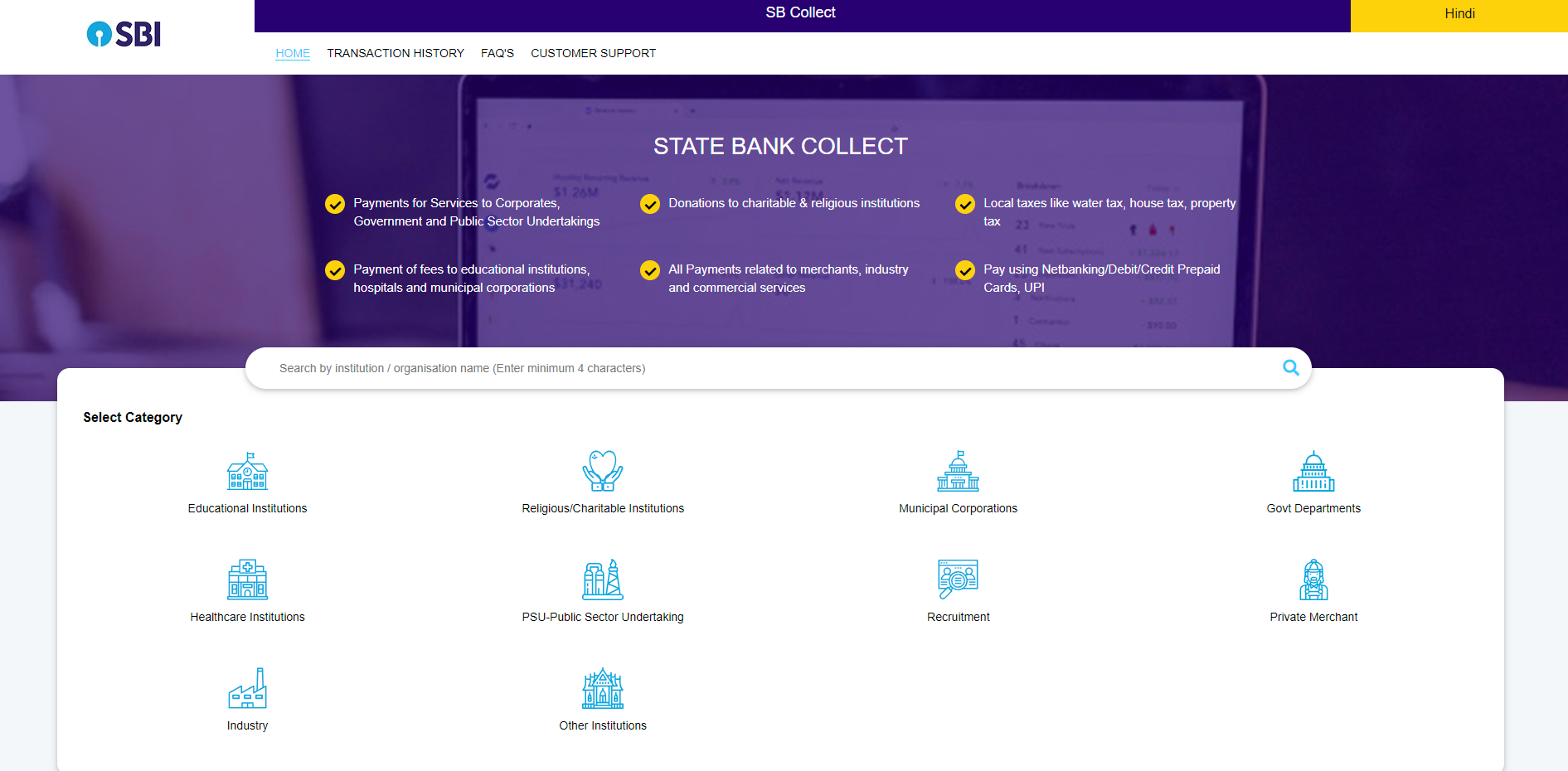 Step – II	Type Deputy Comptroller CAU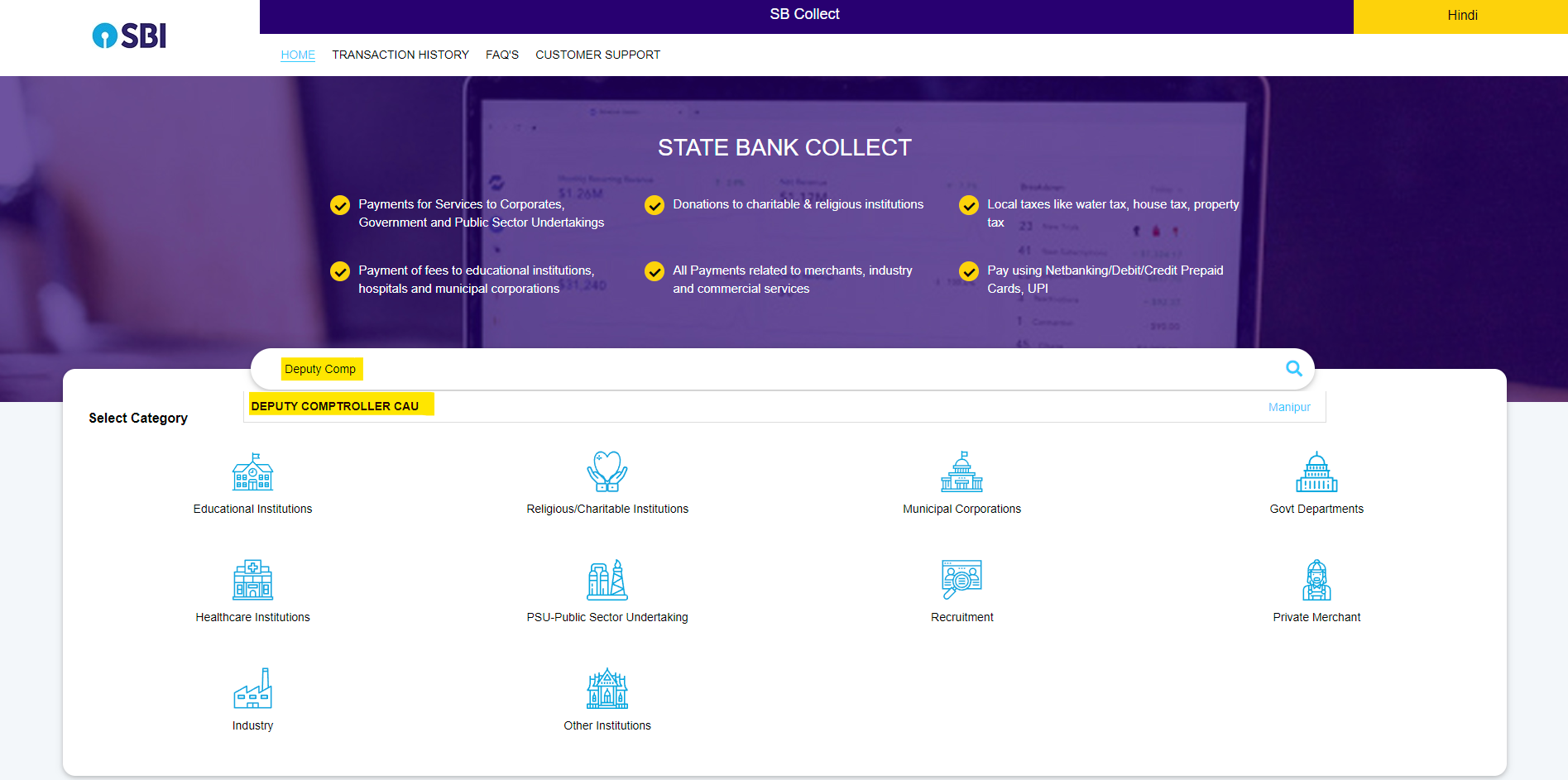 Step – III	Select Payment Category – Recruitment Fee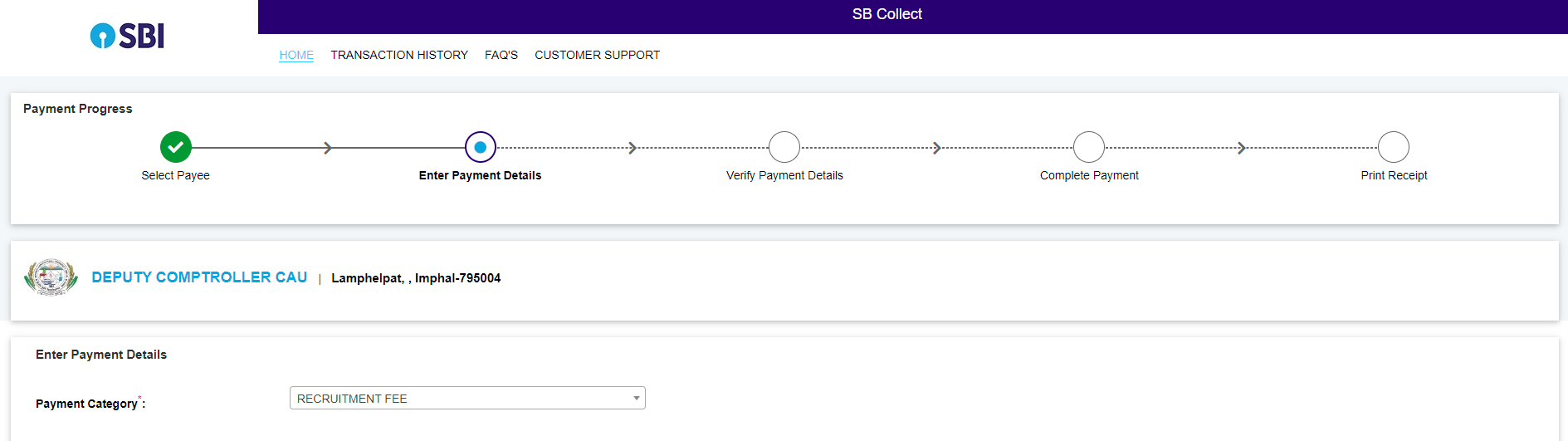 Step – IV	Select Name of the POST – Non-Teaching	Select Fees – 500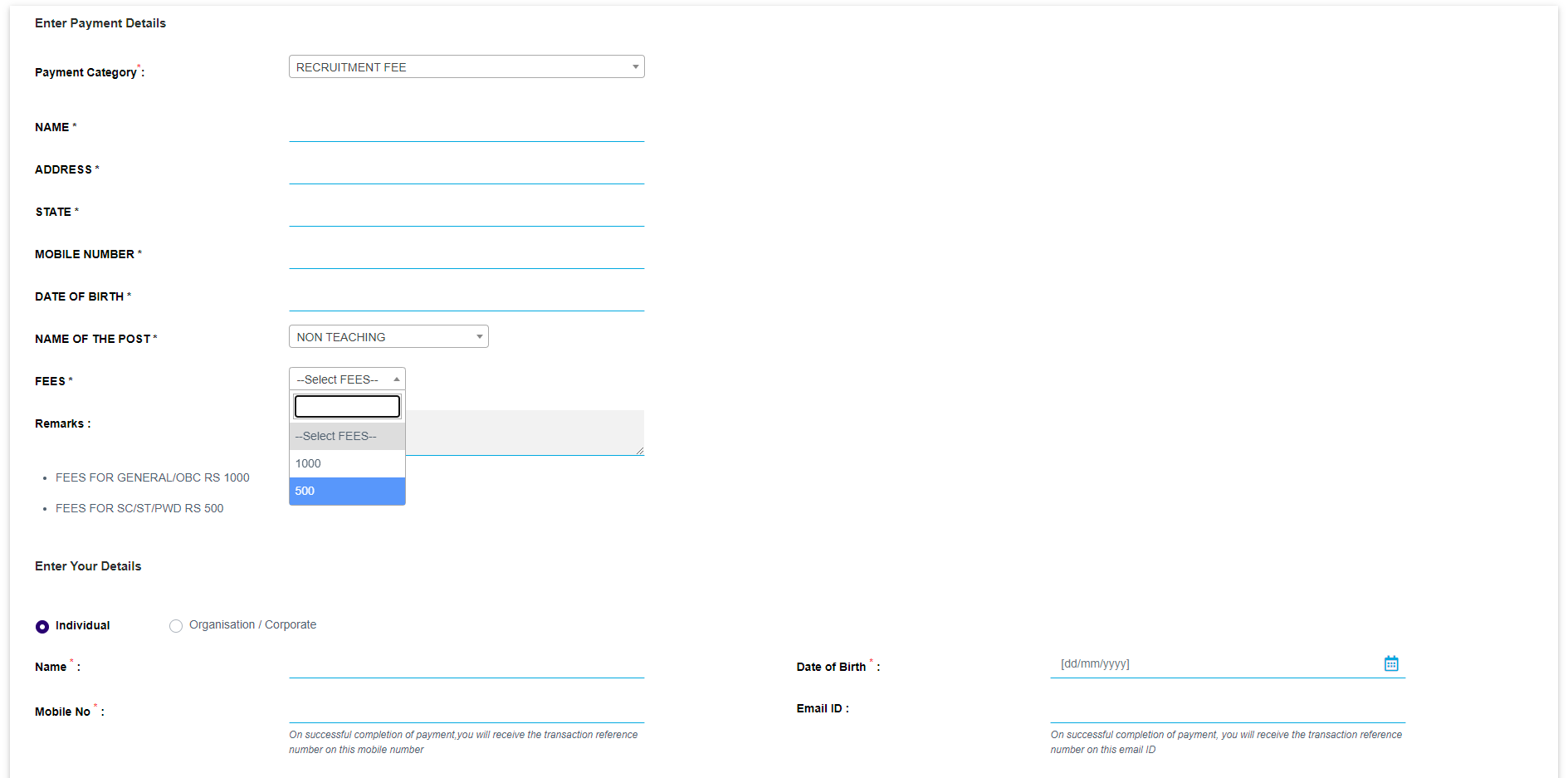 Step – V	Fill the details and complete payment using Debit Card/Credit Card/Net Banking/UPI